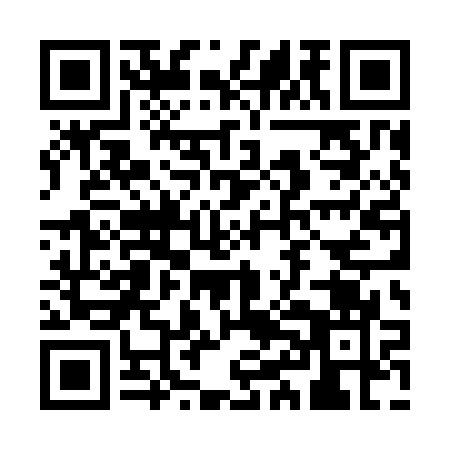 Ramadan times for Kaposszeplak, HungaryMon 11 Mar 2024 - Wed 10 Apr 2024High Latitude Method: Midnight RulePrayer Calculation Method: Muslim World LeagueAsar Calculation Method: HanafiPrayer times provided by https://www.salahtimes.comDateDayFajrSuhurSunriseDhuhrAsrIftarMaghribIsha11Mon4:294:296:0911:594:005:505:507:2512Tue4:274:276:0811:594:015:525:527:2613Wed4:254:256:0611:594:025:535:537:2814Thu4:234:236:0411:594:035:545:547:2915Fri4:214:216:0211:584:055:565:567:3116Sat4:194:196:0011:584:065:575:577:3217Sun4:174:175:5811:584:075:595:597:3418Mon4:154:155:5611:574:086:006:007:3519Tue4:134:135:5411:574:096:016:017:3720Wed4:114:115:5211:574:106:036:037:3821Thu4:084:085:5011:574:116:046:047:4022Fri4:064:065:4811:564:126:056:057:4123Sat4:044:045:4611:564:136:076:077:4324Sun4:024:025:4411:564:146:086:087:4425Mon4:004:005:4211:554:156:096:097:4626Tue3:573:575:4011:554:166:116:117:4727Wed3:553:555:3811:554:176:126:127:4928Thu3:533:535:3611:544:186:136:137:5129Fri3:513:515:3411:544:196:156:157:5230Sat3:483:485:3211:544:206:166:167:5431Sun4:464:466:3112:545:217:177:178:561Mon4:444:446:2912:535:227:197:198:572Tue4:424:426:2712:535:237:207:208:593Wed4:394:396:2512:535:247:217:219:014Thu4:374:376:2312:525:257:237:239:025Fri4:354:356:2112:525:267:247:249:046Sat4:324:326:1912:525:277:257:259:067Sun4:304:306:1712:525:287:277:279:078Mon4:284:286:1512:515:297:287:289:099Tue4:254:256:1312:515:307:307:309:1110Wed4:234:236:1112:515:307:317:319:13